Lesson 10: Interpreting and Writing Logarithmic EquationsLet’s look at logarithms with different bases.10.1: Reading LogsThe expression  can be read as: “The log, base 10, of 1,000 is 3.”It can be interpreted as: “The exponent to which we raise a base 10 to get 1,000 is 3.”Take turns with a partner reading each equation out loud. Then, interpret what they mean.10.2: Base 2 LogarithmsUse the table to find the exact or approximate value of each expression. Then, explain to a partner what each expression and its approximated value means.Solve each equation. Write the solution as a logarithmic expression.10.3: Exponential and Logarithmic FormsThese equations express the same relationship between 2, 16, and 4:Each row shows two equations that express the same relationship. Complete the table.Write two equations—one in exponential form and one in logarithmic form—to represent each question. Use “?” for the unknown value.“To what exponent do we raise the number 4 to get 64?”“What is the log, base 2, of 128?”Are you ready for more?Is  greater than 3 or less than 3? Is  greater than or less than 1? Explain your reasoning.How are these two quantities related?Lesson 10 SummaryMany relationships that can be expressed with an exponent can also be expressed with a logarithm. Let’s look at this equation:  The base is 2 and the exponent is 7, so it can be expressed as a logarithm with base 2:In general, an exponential equation and a logarithmic equation are related as shown here: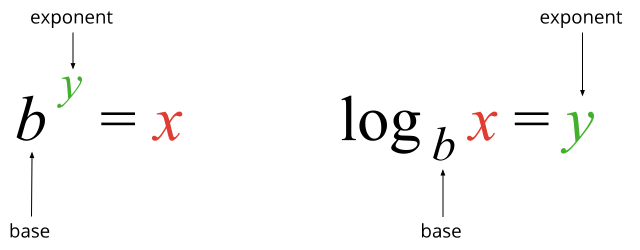 Exponents can be negative, so a logarithm can have negative values. For example , which means that .An exponential equation cannot always be solved by observation. For example,  does not have an obvious solution. The logarithm gives us a way to represent the solution to this equation: . The expression  is approximately 4.25, but  is an exact solution.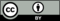 © CC BY 2019 by Illustrative Mathematics®102131.58504252.321962.585072.80748393.1699103.3219113.4594123.5845133.7004143.8074153.9069164174.0875184.1699194.2479204.3219214.3923224.4594234.5236244.5850254.6439264.7004274.7549284.8074294.8580304.9069314.9542325335.0444345.0875355.1293365.1699375.2095385.2479395.2854405.3219exponential formlogarithmic forma.b.c.d.e.f.g.h.i.j.